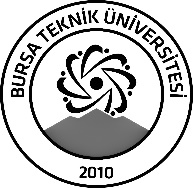 BURSA TEKNİK ÜNİVERSİTESİLİSANSÜSTÜ EĞİTİM ENSTİTÜSÜBURSA TEKNİK ÜNİVERSİTESİLİSANSÜSTÜ EĞİTİM ENSTİTÜSÜBURSA TEKNİK ÜNİVERSİTESİLİSANSÜSTÜ EĞİTİM ENSTİTÜSÜÖĞRENCİ BİLGİLERİÖĞRENCİ BİLGİLERİÖĞRENCİ BİLGİLERİÖĞRENCİ BİLGİLERİAdı- SoyadıAdı- SoyadıMuhammet Enes CİHANMuhammet Enes CİHANAnabilim DalıAnabilim DalıTermodinamik Ana Bilim DalıTermodinamik Ana Bilim DalıDanışmanıDanışmanıDoç. Dr. Osman TURANDoç. Dr. Osman TURANSEMİNER BİLGİLERİSEMİNER BİLGİLERİSEMİNER BİLGİLERİSEMİNER BİLGİLERİSeminer AdıSeminer AdıHİDROLİK AMORTİSÖRLERDE KULLANILAN ORİFİS PARAMETRELERİNİN TEPKİ KUVVETİ ÜZERİNDEKİ ETKİLERİNİN ARAŞTIRILMASIHİDROLİK AMORTİSÖRLERDE KULLANILAN ORİFİS PARAMETRELERİNİN TEPKİ KUVVETİ ÜZERİNDEKİ ETKİLERİNİN ARAŞTIRILMASISeminer TarihiSeminer Tarihi   12/01/2023   12/01/2023Seminer Yeri Seminer Yeri OnlineSaat: 15:00Online Toplantı Bilgileri Online Toplantı Bilgileri Zoom Toplantısına Katılın
https://us04web.zoom.us/j/75550947482?pwd=gth4xallZ7tXTFnDtBOLgCS7OADOXb.1

Toplantı Kimliği: 755 5094 7482
Parola: Fy2gju

Zoom Toplantısına Katılın
https://us04web.zoom.us/j/75550947482?pwd=gth4xallZ7tXTFnDtBOLgCS7OADOXb.1

Toplantı Kimliği: 755 5094 7482
Parola: Fy2gju

Açıklamalar: Bu form doldurularak seminer tarihinden en az 3 gün önce enstitu@btu.edu.tr adresine e-mail ile gönderilecektir.Açıklamalar: Bu form doldurularak seminer tarihinden en az 3 gün önce enstitu@btu.edu.tr adresine e-mail ile gönderilecektir.Açıklamalar: Bu form doldurularak seminer tarihinden en az 3 gün önce enstitu@btu.edu.tr adresine e-mail ile gönderilecektir.Açıklamalar: Bu form doldurularak seminer tarihinden en az 3 gün önce enstitu@btu.edu.tr adresine e-mail ile gönderilecektir.